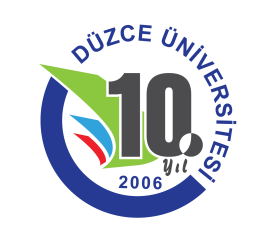 KISMİ ZAMANLI ÇALIŞMA PROGRAMIÖĞRENCİ BAŞVURU FORMU1) KİMLİK BİLGİLERİAdı Soyadı                          :............................................... Öğrenci Numarası               :..............................................T.C. Kimlik Numarası        :...............................................Fakülte/Enstitü/Y.O. Ad  ı :...............................................Bölüm                                 :...............................................Sınıfı                                   :...............................................2) ÇALIŞMA BİLGİLERİÇalışmak İstenilen Birim Adı:Çalışmak Üzere Uygun Olan Gün ve Saatler:3) İŞ DENEYİM/STAJ BİLGİLERİ4) ADRES BİLGİLERİCep Telefon No:Yukarıdaki bilgilerin gerçeğe uygun olduğunu, herhangi bir değişiklik durumunda kurumunuza geciktirmeden bilgi vereceğimi beyan ederim.                	                      Öğrencinin Adı Soyadı    :	                      Tarih/İmza                        :Fotoğraf